Division 1: 8th GradeStudent Planner “Scavenger Hunt” ActivityOutcomes: Students will Personally analyze their performance on the scavenger huntDevelop a strategy to complete the scavenger huntBe able to articulate knowledge learned via the reflection worksheetObjectives:To overview the various components of the revised City Academy student planner (student resource page, grading policy, dress code, and other essential information.To compare strategies for completing timed tasksMaterials Needed: One copy of the planner for each student Xerox copies of the planner scavenger hunt Xerox copies of the assessment checklist Clock for timing Prizes for the winners in each classDirections:Ask students to competitively complete the scavenger hunt.Begin by giving students 30 seconds to preview the questions and to formulate a strategy.Start the clock and observe students as they work on the scavenger hunt.Call time before the first person actually completes the scavenger hunt so you end up with only one winner.Ask the winner to call out the answers. After each question, give other students a chance to challenge. Also ask the winner to explain his/her strategy for completing the scavenger hunt.Give the winner a prize that underscores the importance of staying organized such as a highlighter, a pad of sticky notes, or some other office supply.Evaluation:Ask students to complete the attached rubric to assess their learning.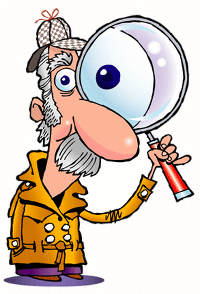 